様式４事故発生状況報告書（交通事故）別紙交通事故証明書に補足して下記のとおり報告いたします。上記内容に間違いありません。　　　　　年　　 月　　 日　　届出者（被保険者）:　　　　　　　　　　　  印※署名又は記名・押印甲　加害者　(第三者)甲　加害者　(第三者)甲　加害者　(第三者)甲　加害者　(第三者)氏名氏名氏名氏名乙　被害者　 (被保険者)乙　被害者　 (被保険者)乙　被害者　 (被保険者)乙　被害者　 (被保険者)乙　被害者　 (被保険者)乙　被害者　 (被保険者)乙　被害者　 (被保険者)氏名氏名氏名氏名運転・同乗運転・同乗運転・同乗運転・同乗運転・同乗甲　車甲車以外　　の車甲　車甲車以外　　の車甲　車甲車以外　　の車甲　加害者　(第三者)甲　加害者　(第三者)甲　加害者　(第三者)甲　加害者　(第三者)氏名氏名氏名氏名乙　被害者　 (被保険者)乙　被害者　 (被保険者)乙　被害者　 (被保険者)乙　被害者　 (被保険者)乙　被害者　 (被保険者)乙　被害者　 (被保険者)乙　被害者　 (被保険者)氏名氏名氏名氏名歩行・その他歩行・その他歩行・その他歩行・その他歩行・その他甲　車甲車以外　　の車甲　車甲車以外　　の車甲　車甲車以外　　の車天候天候晴・曇・雨・雪・霧晴・曇・雨・雪・霧晴・曇・雨・雪・霧晴・曇・雨・雪・霧晴・曇・雨・雪・霧晴・曇・雨・雪・霧晴・曇・雨・雪・霧晴・曇・雨・雪・霧晴・曇・雨・雪・霧晴・曇・雨・雪・霧交通状況交通状況交通状況交通状況交通状況交通状況混雑・普通・閑散混雑・普通・閑散混雑・普通・閑散混雑・普通・閑散混雑・普通・閑散混雑・普通・閑散混雑・普通・閑散混雑・普通・閑散混雑・普通・閑散混雑・普通・閑散混雑・普通・閑散明　暗明　暗明　暗明　暗明　暗昼間・夜間・明け方・夕方昼間・夜間・明け方・夕方昼間・夜間・明け方・夕方昼間・夜間・明け方・夕方昼間・夜間・明け方・夕方昼間・夜間・明け方・夕方昼間・夜間・明け方・夕方昼間・夜間・明け方・夕方昼間・夜間・明け方・夕方昼間・夜間・明け方・夕方昼間・夜間・明け方・夕方昼間・夜間・明け方・夕方道　路　状　況道　路　状　況道　路　状　況道　路　状　況道　路　状　況道　路　状　況道　路　状　況舗装　　　舗装　　　舗装　　　舗装　　　舗装　　　してあるしてあるしてあるしてあるしてあるしてあるしてあるしてある　　歩道（両・片）　　歩道（両・片）　　歩道（両・片）　　歩道（両・片）　　歩道（両・片）　　歩道（両・片）　　歩道（両・片）　　歩道（両・片）　　歩道（両・片）　　歩道（両・片）　　歩道（両・片）　　歩道（両・片）　　歩道（両・片）あるあるあるある　　直線・カーブ　　直線・カーブ　　直線・カーブ　　直線・カーブ　　直線・カーブ　　直線・カーブ　　直線・カーブ　　直線・カーブ　　直線・カーブ道　路　状　況道　路　状　況道　路　状　況道　路　状　況道　路　状　況道　路　状　況道　路　状　況舗装　　　舗装　　　舗装　　　舗装　　　舗装　　　していないしていないしていないしていないしていないしていないしていないしていない　　歩道（両・片）　　歩道（両・片）　　歩道（両・片）　　歩道（両・片）　　歩道（両・片）　　歩道（両・片）　　歩道（両・片）　　歩道（両・片）　　歩道（両・片）　　歩道（両・片）　　歩道（両・片）　　歩道（両・片）　　歩道（両・片）ないないないない　　直線・カーブ　　直線・カーブ　　直線・カーブ　　直線・カーブ　　直線・カーブ　　直線・カーブ　　直線・カーブ　　直線・カーブ　　直線・カーブ道　路　状　況道　路　状　況道　路　状　況道　路　状　況道　路　状　況道　路　状　況道　路　状　況平坦・坂平坦・坂平坦・坂平坦・坂平坦・坂平坦・坂平坦・坂平坦・坂平坦・坂平坦・坂見通し見通し見通し見通し見通し見通し見通し良い良い良い　　　積雪路・凍結路　　　積雪路・凍結路　　　積雪路・凍結路　　　積雪路・凍結路　　　積雪路・凍結路　　　積雪路・凍結路　　　積雪路・凍結路　　　積雪路・凍結路　　　積雪路・凍結路　　　積雪路・凍結路　　　積雪路・凍結路　　　積雪路・凍結路　　　積雪路・凍結路　　　積雪路・凍結路　　　積雪路・凍結路　　　積雪路・凍結路　　　積雪路・凍結路　　　積雪路・凍結路　　　積雪路・凍結路道　路　状　況道　路　状　況道　路　状　況道　路　状　況道　路　状　況道　路　状　況道　路　状　況平坦・坂平坦・坂平坦・坂平坦・坂平坦・坂平坦・坂平坦・坂平坦・坂平坦・坂平坦・坂見通し見通し見通し見通し見通し見通し見通し悪い悪い悪い　　　積雪路・凍結路　　　積雪路・凍結路　　　積雪路・凍結路　　　積雪路・凍結路　　　積雪路・凍結路　　　積雪路・凍結路　　　積雪路・凍結路　　　積雪路・凍結路　　　積雪路・凍結路　　　積雪路・凍結路　　　積雪路・凍結路　　　積雪路・凍結路　　　積雪路・凍結路　　　積雪路・凍結路　　　積雪路・凍結路　　　積雪路・凍結路　　　積雪路・凍結路　　　積雪路・凍結路　　　積雪路・凍結路信号又は標識信号又は標識信号又は標識信号又は標識信号又は標識信号又は標識信号又は標識信号信号信号信号あ　るあ　るあ　るあ　るあ　る駐停車禁止駐停車禁止駐停車禁止駐停車禁止駐停車禁止駐停車禁止駐停車禁止駐停車禁止されているされているされているされているされているされているされているされている　　その他標識　　その他標識　　その他標識　　その他標識　　その他標識　　その他標識　　その他標識　　その他標識　　その他標識　　その他標識　　その他標識　　その他標識　　その他標識　　その他標識信号又は標識信号又は標識信号又は標識信号又は標識信号又は標識信号又は標識信号又は標識信号信号信号信号な　いな　いな　いな　いな　い駐停車禁止駐停車禁止駐停車禁止駐停車禁止駐停車禁止駐停車禁止駐停車禁止駐停車禁止されていないされていないされていないされていないされていないされていないされていないされていない　　その他標識　　その他標識　　その他標識　　その他標識　　その他標識　　その他標識　　その他標識　　その他標識　　その他標識　　その他標識　　その他標識　　その他標識　　その他標識　　その他標識速　　　　　度速　　　　　度速　　　　　度速　　　　　度速　　　　　度速　　　　　度速　　　　　度甲車両　　㎞/h（制限速度　　㎞/h）、乙車両　　㎞/h（制限速度　　㎞/h）甲車両　　㎞/h（制限速度　　㎞/h）、乙車両　　㎞/h（制限速度　　㎞/h）甲車両　　㎞/h（制限速度　　㎞/h）、乙車両　　㎞/h（制限速度　　㎞/h）甲車両　　㎞/h（制限速度　　㎞/h）、乙車両　　㎞/h（制限速度　　㎞/h）甲車両　　㎞/h（制限速度　　㎞/h）、乙車両　　㎞/h（制限速度　　㎞/h）甲車両　　㎞/h（制限速度　　㎞/h）、乙車両　　㎞/h（制限速度　　㎞/h）甲車両　　㎞/h（制限速度　　㎞/h）、乙車両　　㎞/h（制限速度　　㎞/h）甲車両　　㎞/h（制限速度　　㎞/h）、乙車両　　㎞/h（制限速度　　㎞/h）甲車両　　㎞/h（制限速度　　㎞/h）、乙車両　　㎞/h（制限速度　　㎞/h）甲車両　　㎞/h（制限速度　　㎞/h）、乙車両　　㎞/h（制限速度　　㎞/h）甲車両　　㎞/h（制限速度　　㎞/h）、乙車両　　㎞/h（制限速度　　㎞/h）甲車両　　㎞/h（制限速度　　㎞/h）、乙車両　　㎞/h（制限速度　　㎞/h）甲車両　　㎞/h（制限速度　　㎞/h）、乙車両　　㎞/h（制限速度　　㎞/h）甲車両　　㎞/h（制限速度　　㎞/h）、乙車両　　㎞/h（制限速度　　㎞/h）甲車両　　㎞/h（制限速度　　㎞/h）、乙車両　　㎞/h（制限速度　　㎞/h）甲車両　　㎞/h（制限速度　　㎞/h）、乙車両　　㎞/h（制限速度　　㎞/h）甲車両　　㎞/h（制限速度　　㎞/h）、乙車両　　㎞/h（制限速度　　㎞/h）甲車両　　㎞/h（制限速度　　㎞/h）、乙車両　　㎞/h（制限速度　　㎞/h）甲車両　　㎞/h（制限速度　　㎞/h）、乙車両　　㎞/h（制限速度　　㎞/h）甲車両　　㎞/h（制限速度　　㎞/h）、乙車両　　㎞/h（制限速度　　㎞/h）甲車両　　㎞/h（制限速度　　㎞/h）、乙車両　　㎞/h（制限速度　　㎞/h）甲車両　　㎞/h（制限速度　　㎞/h）、乙車両　　㎞/h（制限速度　　㎞/h）甲車両　　㎞/h（制限速度　　㎞/h）、乙車両　　㎞/h（制限速度　　㎞/h）甲車両　　㎞/h（制限速度　　㎞/h）、乙車両　　㎞/h（制限速度　　㎞/h）甲車両　　㎞/h（制限速度　　㎞/h）、乙車両　　㎞/h（制限速度　　㎞/h）甲車両　　㎞/h（制限速度　　㎞/h）、乙車両　　㎞/h（制限速度　　㎞/h）甲車両　　㎞/h（制限速度　　㎞/h）、乙車両　　㎞/h（制限速度　　㎞/h）甲車両　　㎞/h（制限速度　　㎞/h）、乙車両　　㎞/h（制限速度　　㎞/h）甲車両　　㎞/h（制限速度　　㎞/h）、乙車両　　㎞/h（制限速度　　㎞/h）甲車両　　㎞/h（制限速度　　㎞/h）、乙車両　　㎞/h（制限速度　　㎞/h）甲車両　　㎞/h（制限速度　　㎞/h）、乙車両　　㎞/h（制限速度　　㎞/h）甲車両　　㎞/h（制限速度　　㎞/h）、乙車両　　㎞/h（制限速度　　㎞/h）甲車両　　㎞/h（制限速度　　㎞/h）、乙車両　　㎞/h（制限速度　　㎞/h）甲車両　　㎞/h（制限速度　　㎞/h）、乙車両　　㎞/h（制限速度　　㎞/h）甲車両　　㎞/h（制限速度　　㎞/h）、乙車両　　㎞/h（制限速度　　㎞/h）甲車両　　㎞/h（制限速度　　㎞/h）、乙車両　　㎞/h（制限速度　　㎞/h）甲車両　　㎞/h（制限速度　　㎞/h）、乙車両　　㎞/h（制限速度　　㎞/h）甲車両　　㎞/h（制限速度　　㎞/h）、乙車両　　㎞/h（制限速度　　㎞/h）甲車両　　㎞/h（制限速度　　㎞/h）、乙車両　　㎞/h（制限速度　　㎞/h）事故発生状況を図示してください。事故発生状況略図（道路巾をｍで記入してください。）事故発生状況略図（道路巾をｍで記入してください。）事故発生状況略図（道路巾をｍで記入してください。）事故発生状況略図（道路巾をｍで記入してください。）事故発生状況略図（道路巾をｍで記入してください。）事故発生状況略図（道路巾をｍで記入してください。）事故発生状況略図（道路巾をｍで記入してください。）事故発生状況略図（道路巾をｍで記入してください。）事故発生状況略図（道路巾をｍで記入してください。）事故発生状況略図（道路巾をｍで記入してください。）事故発生状況略図（道路巾をｍで記入してください。）事故発生状況略図（道路巾をｍで記入してください。）事故発生状況略図（道路巾をｍで記入してください。）事故発生状況略図（道路巾をｍで記入してください。）事故発生状況略図（道路巾をｍで記入してください。）事故発生状況略図（道路巾をｍで記入してください。）事故発生状況略図（道路巾をｍで記入してください。）事故発生状況略図（道路巾をｍで記入してください。）事故発生状況略図（道路巾をｍで記入してください。）事故発生状況略図（道路巾をｍで記入してください。）事故発生状況略図（道路巾をｍで記入してください。）事故発生状況略図（道路巾をｍで記入してください。）事故発生状況略図（道路巾をｍで記入してください。）事故発生状況略図（道路巾をｍで記入してください。）事故発生状況略図（道路巾をｍで記入してください。）事故発生状況略図（道路巾をｍで記入してください。）事故発生状況略図（道路巾をｍで記入してください。）事故発生状況略図（道路巾をｍで記入してください。）事故発生状況略図（道路巾をｍで記入してください。）事故発生状況略図（道路巾をｍで記入してください。）事故発生状況略図（道路巾をｍで記入してください。）事故発生状況略図（道路巾をｍで記入してください。）事故発生状況略図（道路巾をｍで記入してください。）事故発生状況略図（道路巾をｍで記入してください。）事故発生状況略図（道路巾をｍで記入してください。）事故発生状況略図（道路巾をｍで記入してください。）事故発生状況略図（道路巾をｍで記入してください。）事故発生状況略図（道路巾をｍで記入してください。）事故発生状況略図（道路巾をｍで記入してください。）事故発生状況略図（道路巾をｍで記入してください。）事故発生状況略図（道路巾をｍで記入してください。）事故発生状況略図（道路巾をｍで記入してください。）事故発生状況略図（道路巾をｍで記入してください。）事故発生状況略図（道路巾をｍで記入してください。）事故発生状況略図（道路巾をｍで記入してください。）事故発生状況を図示してください。事故発生状況を図示してください。事故発生状況を図示してください。事故発生状況を図示してください。事故発生状況を図示してください。事故発生状況を図示してください。事故発生状況を図示してください。事故発生状況を図示してください。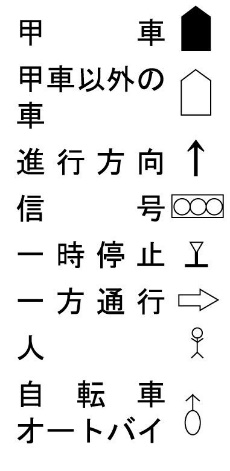 事故発生状況を図示してください。事故発生状況を図示してください。事故発生状況を図示してください。事故発生状況を図示してください。事故発生状況を図示してください。事故発生状況を図示してください。事故発生状況を図示してください。事故発生状況を図示してください。事故発生状況を図示してください。上記図の説明を書いて下さい。上記図の説明を書いて下さい。上記図の説明を書いて下さい。上記図の説明を書いて下さい。